TIM FORMATUR PEMBENTUKAN PENGURUSIKATAN ALUMNI MAN RAJAGALUHKABUPATEN MAJALENGKASekretariat: Jl. Raya Barat Cipinang 228, Rajagaluh – Majalengka 45472Nomor	:	02/07/TF/MJL/II/2013Lampiran	:	-Perihal	:	Undangan Rapat Pembentukan	Yth.		Kepengurusan Organisasi IKAMANRA	Bapak/Ibu/Saudara_________________________Alumni MAN RAJAGALUHdiTempatAssalamualaikum Wr. Wb.Kami atas nama Tim Formatur Pembentukan Kepengurusan Organisasi Ikatan Alumni MAN RAJAGALUH (IKAMANRA), bermaksud menginformasikan bahwa kepengurusan organisasi IKAMANRA periode 2006/2009 telah berakhir masa kepengurusannya dan adanya kekosongan jabatan, maka perlu adanya penetapan dan/atau pembentukan kepengurusan yang baru.Maka dengan ini, kami mengundang Seluruh Alumni MAN RAJAGALUH untuk mengikuti rapat alumni. Adapun rapat alumni ini akan dilaksanakan pada:hari/tanggal	:	Minggu, 3 Maret 2013waktu	:	Pukul 08.00 WIB s.d. selesaitempat	:	Gedung MAN Rajagaluh		Jl. Raya Barat Cipinang 228, Rajagaluh – Majalengkaacara	:	Musyawarah Pembentukan Kepengurusan Organisasi Ikatan Alumni MAN Rajagaluh (IKAMANRA).Mengingat pentingnya acara tersebut, maka Bapak/Ibu/Saudara (Alumni MAN Rajagaluh) dimohon hadir tepat waktu.Demikian undangan ini kami sampaikan. Atas perhatian Bapak/Ibu/Saudara, kami mengucapkan terima kasih.Wassalamualaikum Wr. Wb.	Rajagaluh, 19 Februari 2013TIM FORMATUR	Ketua,	Sekretaris,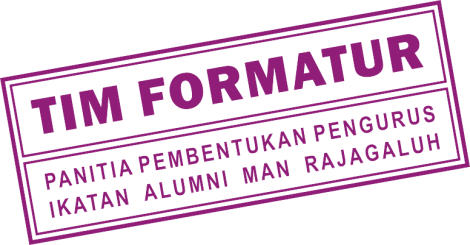 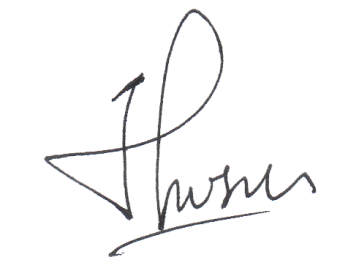 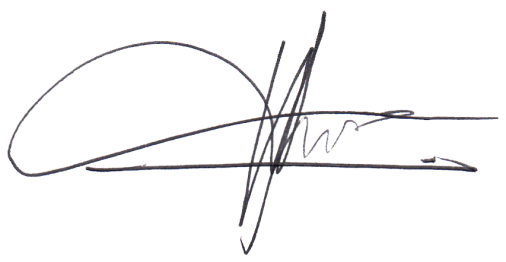 	Bambang Budiman	Muhamad Husen